Allegato da inserire nella Documentazione AmministrativaATTESTAZIONE DI AVVENUTO SOPRALLUOGOPROCEDURA APERTA PER L’AFFIDAMENTO DEL SERVIZIO DI REFEZIONE SCOLASTICA PER LE SCUOLE MATERNE ED ELEMENTARI DEL COMUNE DI CERCOLA (NA) (CIG  79911487F0)Il/La sottoscritto/a ___________________    nato/a a ____________________il___________Cod. Fiscale  _________________, residente a____________________Via________________________,nella	sua	qualità	dispecificare  se  titolare/legalerappresentante/direttoretecnico) dell’impresa:____________________________________________________________________ai fini dell’ammissibilità alla Gara per PROCEDURA APERTA PER L’AFFIDAMENTO DEL SERVIZIO DI REFEZIONE SCOLASTICA PER LE SCUOLE MATERNE ED ELEMENTARI DEL COMUNE DI CERCOLA (NA) ATTESTAdi aver effettuato in data:__________________personalmente	a mezzo persona delegata:sig/sig.ra_____________________________________ilsopralluogopresso i luoghi oggetto del servizio di appalto e precisamente, di aver preso visione delle caratteristiche degli stessi e di tutte le circostanze generali e particolari che possono influire sullo svolgimento del servizio e sulla determinazione del prezzo e di aver preso altresì conoscenza, di tutti gli elementi necessari per la predisposizione dell’offerta e di tutte le circostanze generali e particolari che possono influire sulla determinazione dell’offerta stessa.data_________FIRMA______________________________	Si attesta che il Sig.-----------------------------incaricato da --------------------------------ha effettuato ii sopralluogo in loco (come da dichiarazione sopra espressa), ha ricevuto tutte le illustrazioni e chiarimenti di dettaglio che riteneva necessari, nonché copia della  presente dichiarazione.Cercola  lì,________							IL RESPONSABILE								            Dr. Giuseppe De Rosal N.B. 1. La carenza del presente documento  produce l'esclusione dallagara.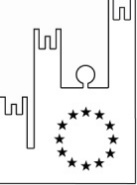 Asmel Consortile S.C. a r.l.ASMEL - Via Carlo Cattaneo,9 – 21013 GALLARATE (VA)
Sede Operativa: Centro Direzionale - Isola G1 - NapoliP.IVA – C.F. 12236141003  http://asmecomm.it – portale di committenza pubblicaCOMUNE DI CERCOLA (NA)